Francês – Pré  I – Cássio – atividade 6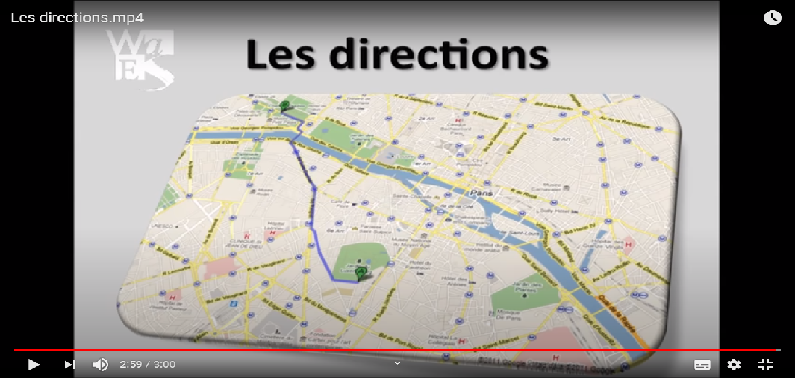 https://www.youtube.com/watch?v=OaYecQ4lE80Bonjour à tous.Activité 1.Regardez les lien internet ci-dessus. Contactez-moi par le zap pour les doutes.C’est une bande vídeo présentant quelques quelques directions pour nous situer dans un endroit/place et nous permettre de nous déplacer (locomover) en ville, par exemple. Activité 2.Vous ne connaissez pas la ville, donnez des exemples de questions à poser à un passant pour trouver votre chemin. Laissez les questions sur le zap du groupe.Regardez aussi, pour vous aider.https://www.podcastfrancaisfacile.com/debutant/directions-delf-a1-fle.htmlActivité 3 – Vous êtes devant la cathédrale et des touristes vous demande la direction. Une banque, le stade, louer une voiture.-- renseignez les touristes et envoyez les texte sur le zap du groupe. Utilisez la carte ci-desssous.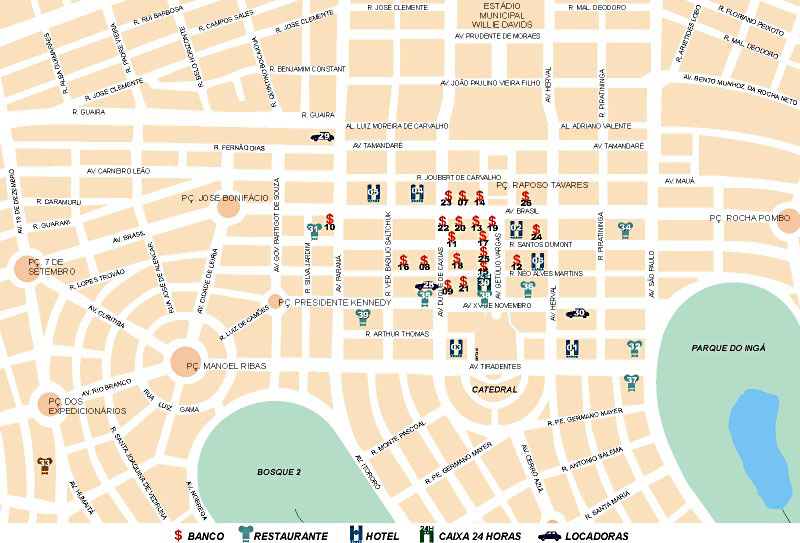 Activité 4Appelez un camarade dans le zap et demandez comment arriver chez lui en partant de l’ILG.Vous pouvez envoyer par cdsilva@uem.brMerci.